Здравствуйте!Новая тема: ТОНАЛЬНОСТЬ СОЛЬ МИНОР.Ссылка на видеоурок: https://youtu.be/sYf3hmlZbyk Вам надо будет переписать в тетрадь три вида гаммы с обозначением ступеней и 18 положений. Всё это петь (не забываем, что тренироваться с подыгрыванием себе на инструменте можно, но необходимо стремиться к этакой «инструментальной» независимости).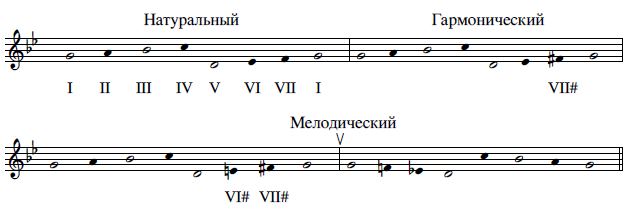 18 положений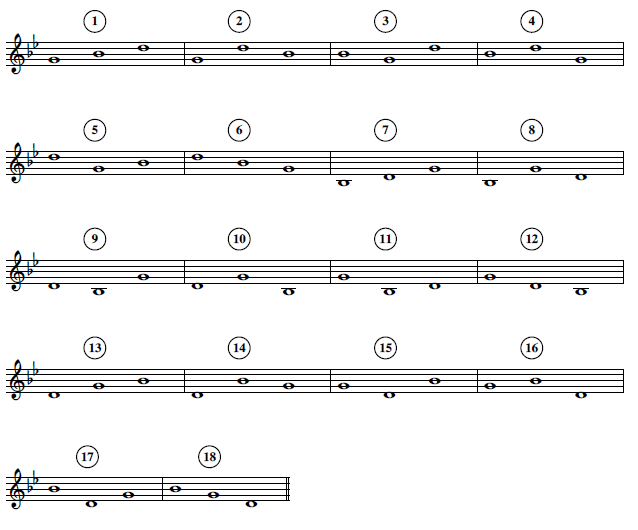 Творческое задание.Сочините млодию на заданный ритм в гармоническом виде соль минора. Помните, что в гармоническом виде минора повышается VII ступень. Чтобы было понятно, что это именно гармонический вид, в вашем сочинении хоть разочек должен появиться фа#. Закончить вы должны обязательно на ноте соль. Все остальное – свободный полёт вашей фантазии.Посмотрим, какие из вас композиторы 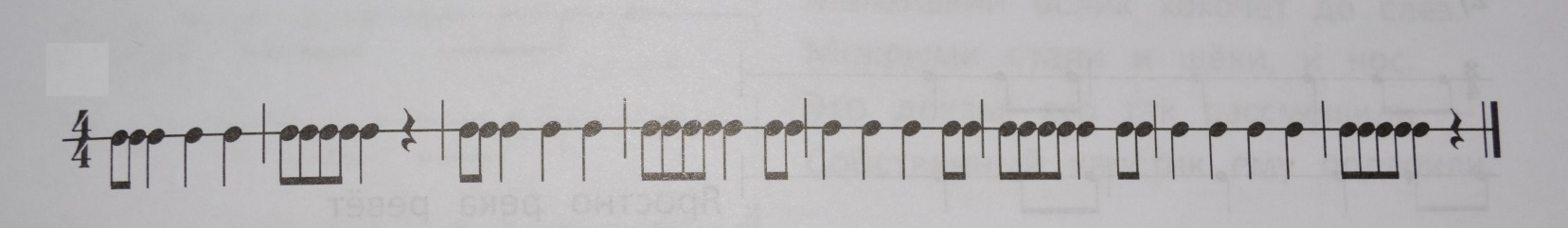 Свои творения присылайте удобным для вас способом 12 мая.Желаю успехов! 